WiskundeRuimtefiguren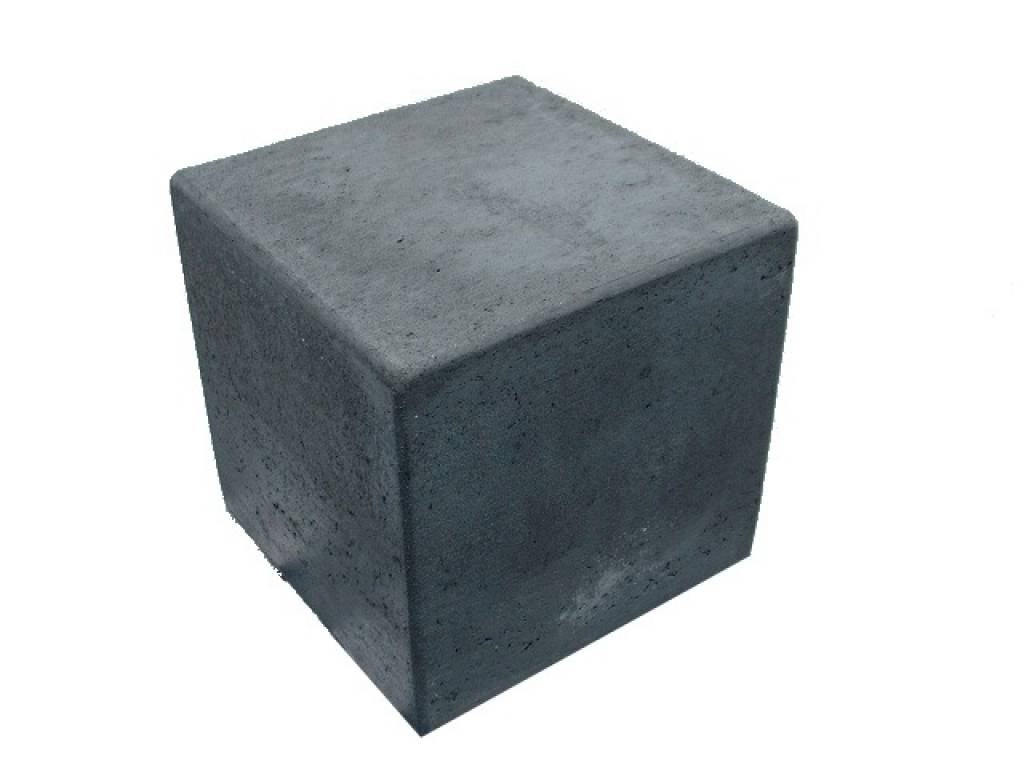 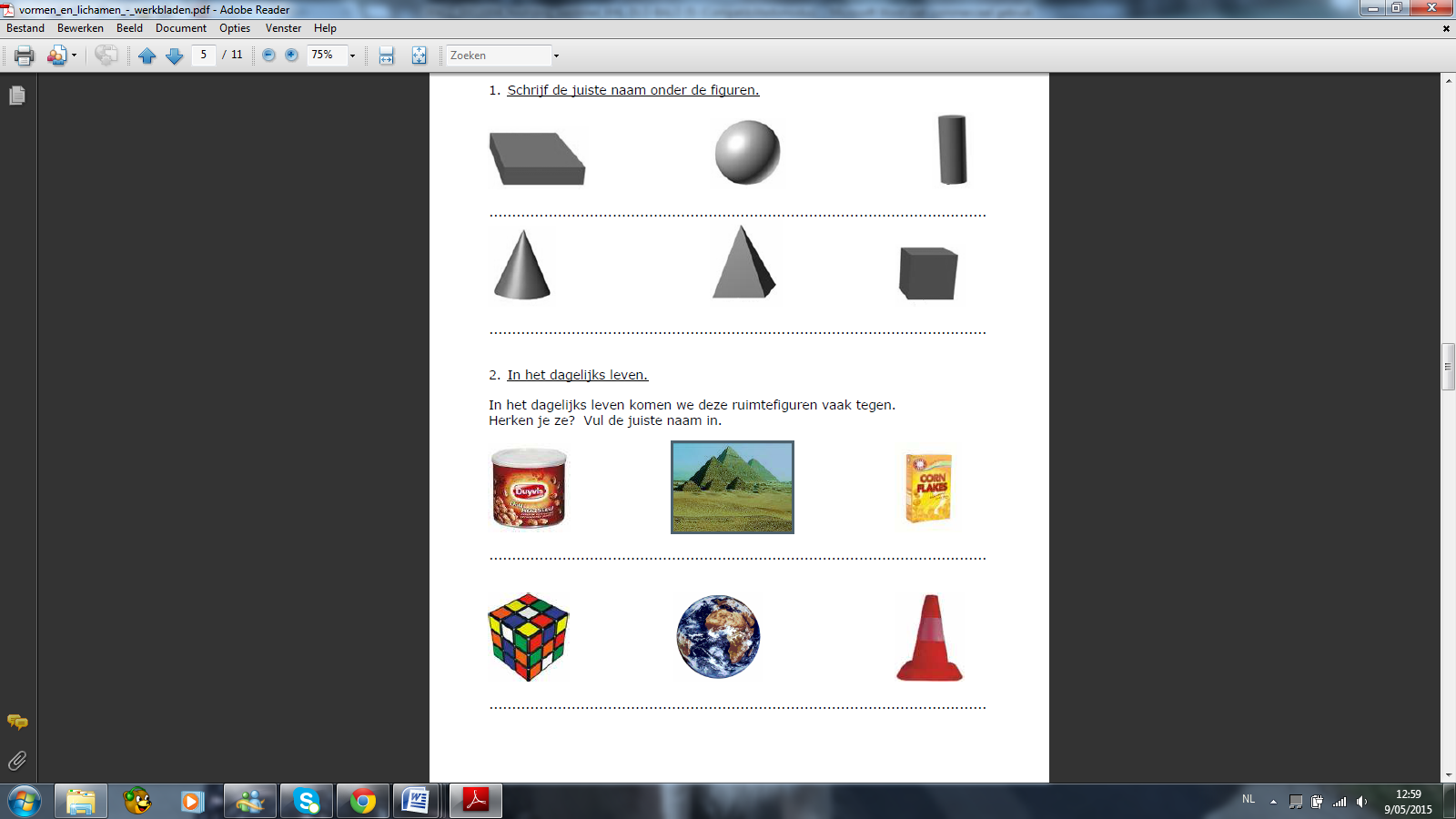 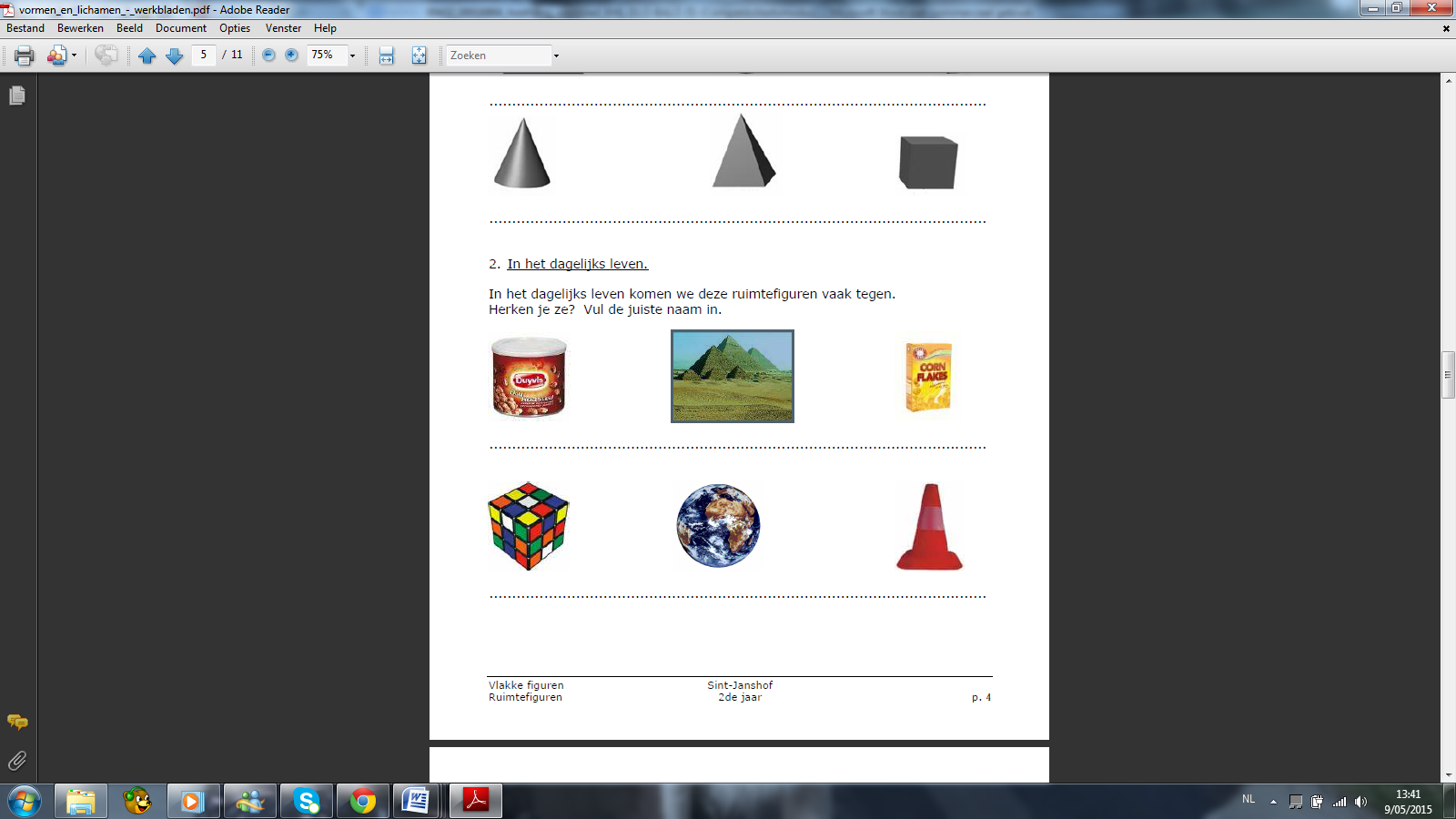 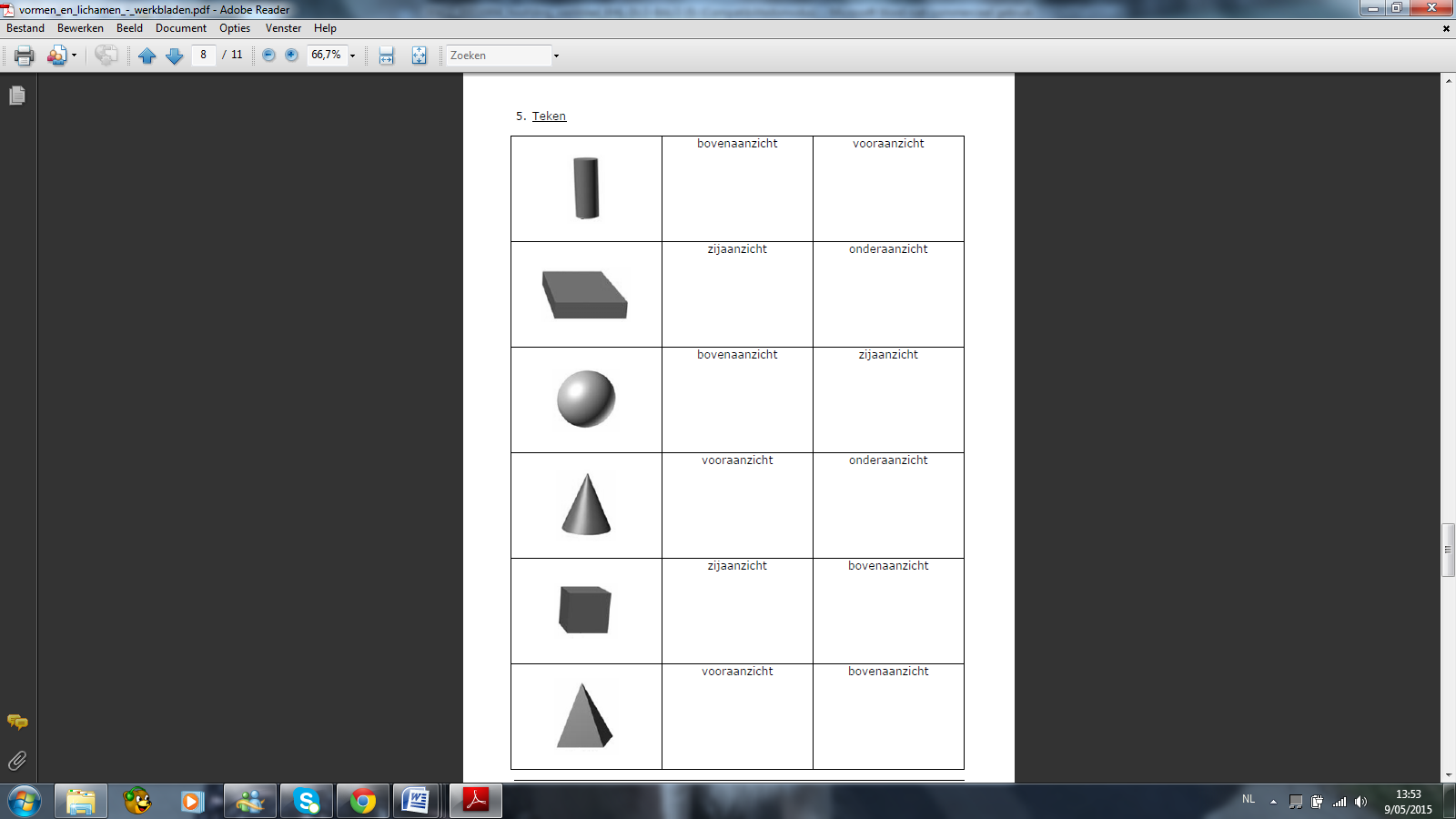 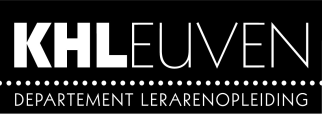 Naam :	...................................................................... Nr. : .......Datum : ..../..../....1) Duid alle veelvlakken aan in het groen.Omcirkel alle balken.